В современном мире детский сад - это место, где взрослый, встречая ребят, улыбаясь, говорит: «Заходи, малыш! У нас можно всё: играть и любить, радоваться и ошибаться, прощать и шутить, думать и грустить…» В центре вселенной под названием «Детский сад» - ребёнок, со всеми его «нехочухами» и «хочухами». Жизнь ребёнка в детском саду - это то, что объединяет всех нас: заведующего и старшего воспитателя, родителей и  воспитателей, музыкального руководителя и инструктора по физической культуре, логопеда и педагога-психолога, поваров и помощников воспитателей. В музыкальном зале репетируют хором ребята: «Детский сад наш так хорош - лучше сада не найдешь!». Да, действительно, по мнению детей, родителей, сотрудников наш детский сад  - самый лучший! Наш День дошкольного работника, который отмечается 27 сентября, становится уже достаточно заметным событием в профессиональном сообществе  и в стране в целом! Готовятся дети, готовятся коллеги, готовятся родители - ВСЕ, кто ходил когда-то в детский сад, и те, к кому ходят в детский сад. В рамках подготовки по проведению мероприятий, приуроченных ко Дню дошкольного работника, нами, волонтёрами отряда "Капельки добра", под руководством старшего воспитателя Ларисы Александровны Шмариной, были изготовлены поздравительные открытки всем сотрудникам нашего детского сада. Дети искренне, от всего сердца, старались удивить, порадовать и поздравить. Улыбки и счастливые глаза-это и есть самая искренняя оценка работы всех сотрудников детского сада. 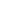 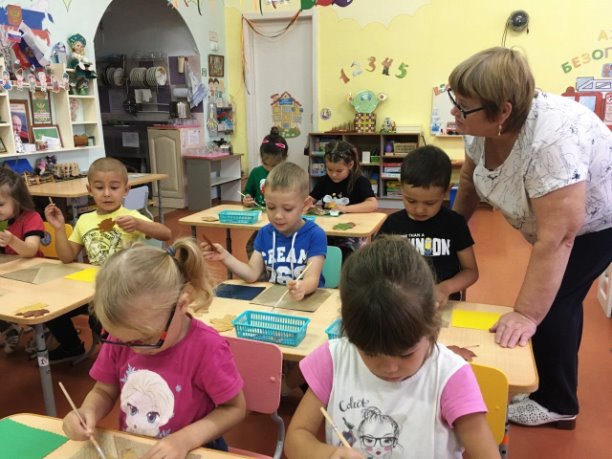 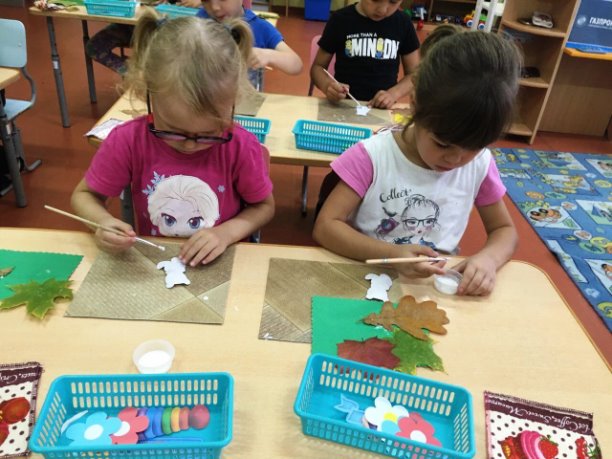 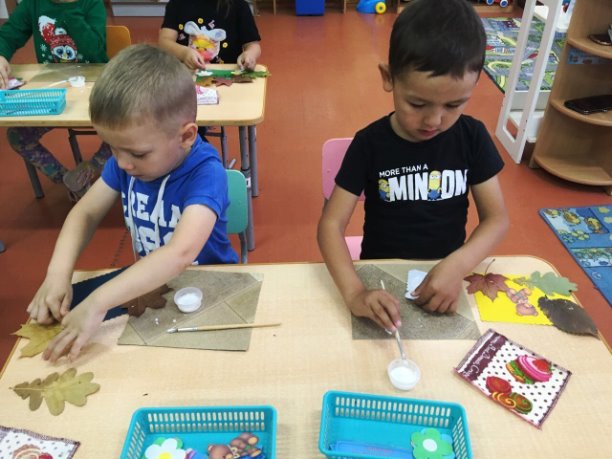 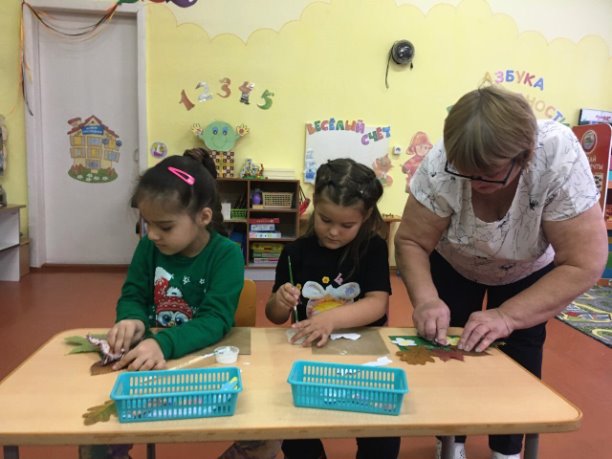 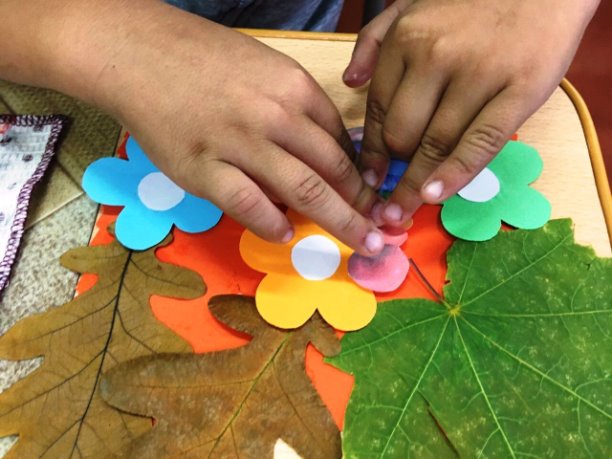 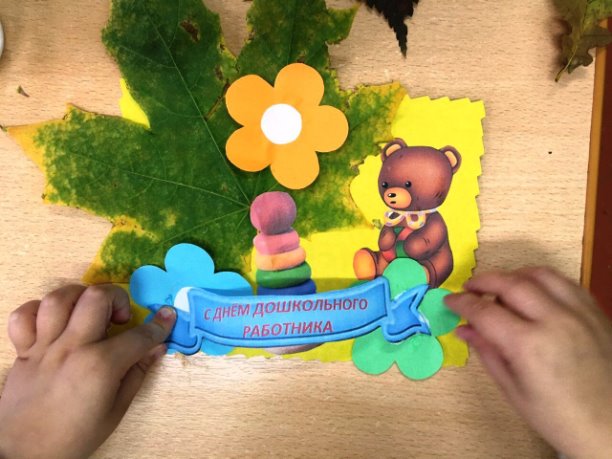 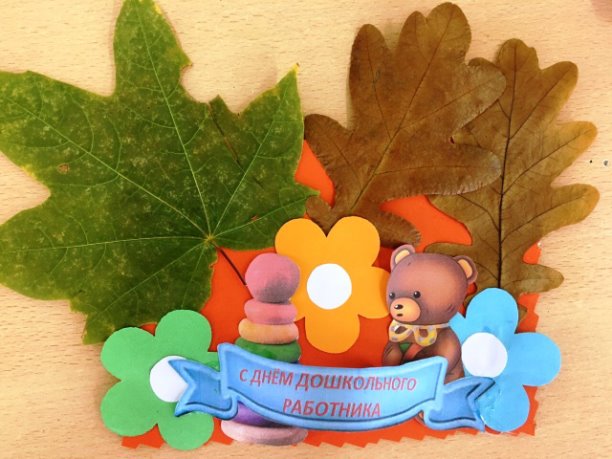 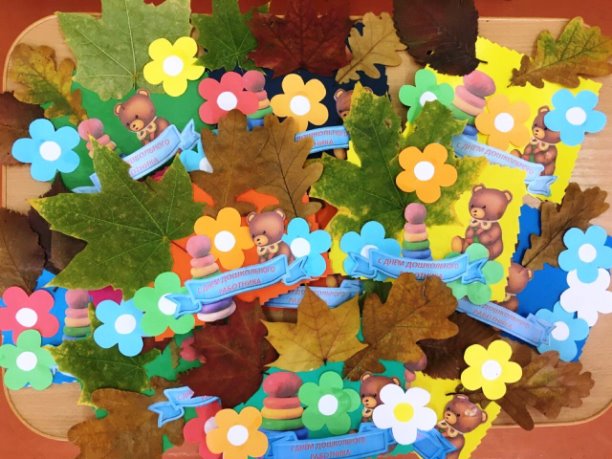 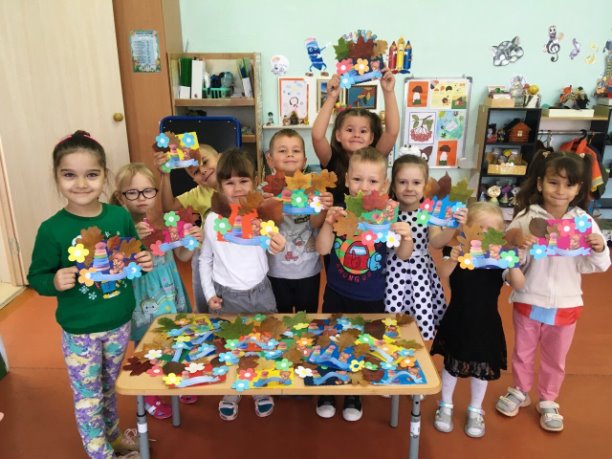 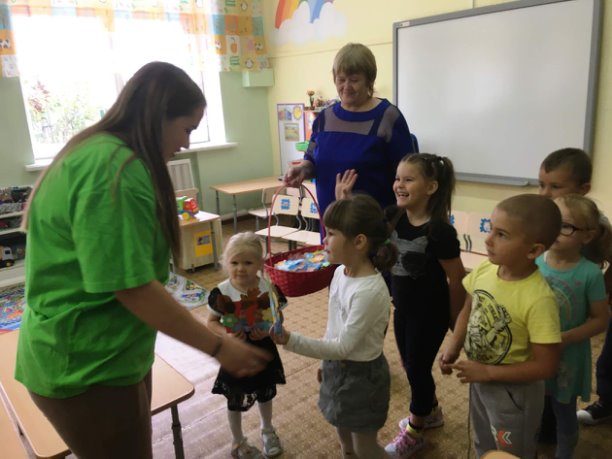 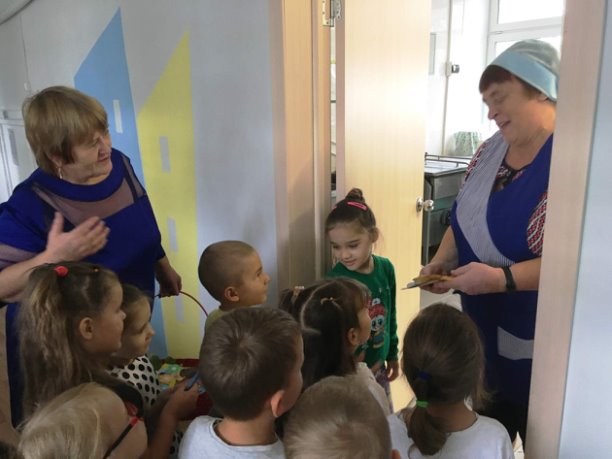 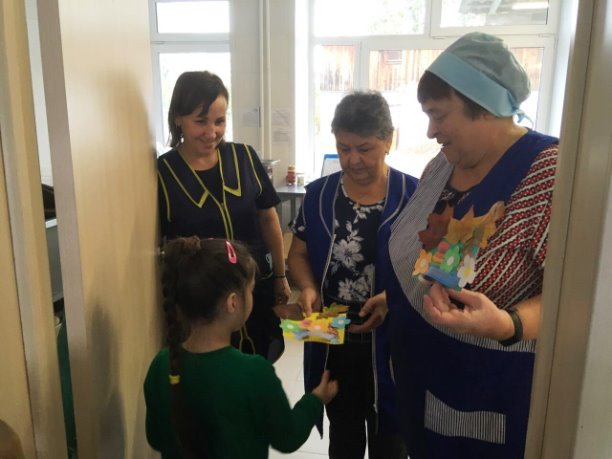 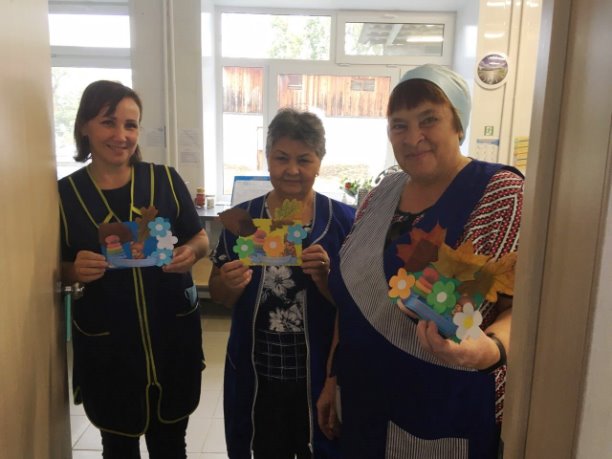 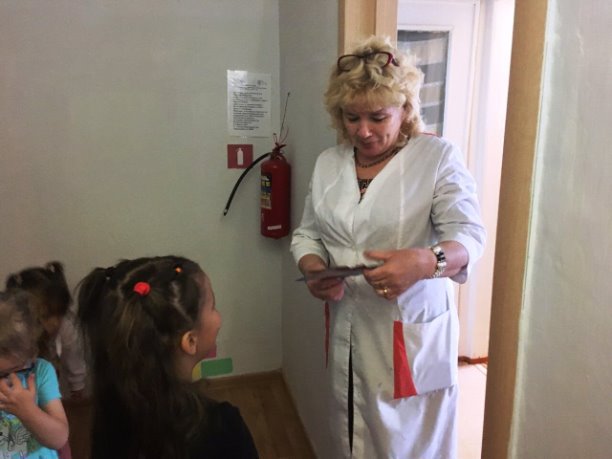 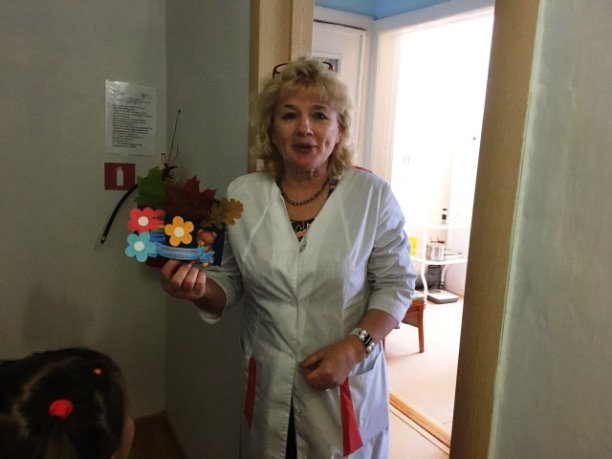 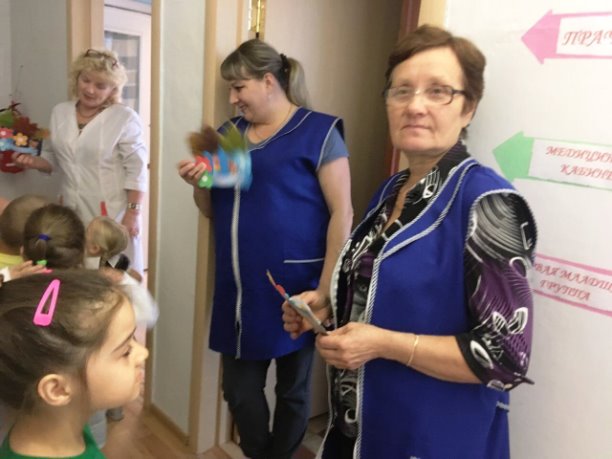 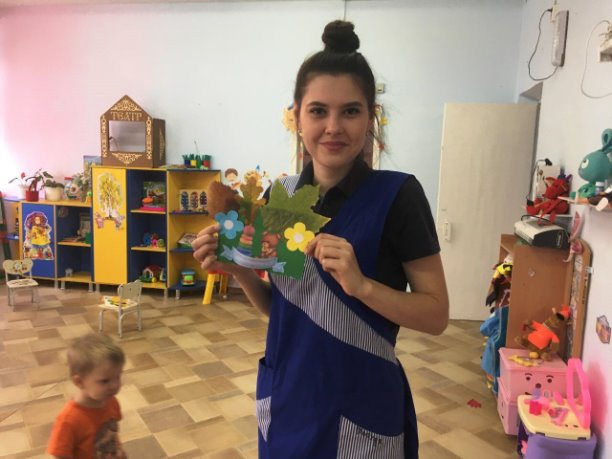 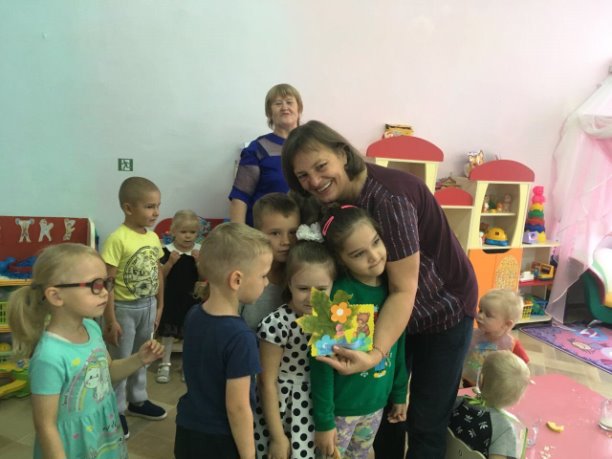 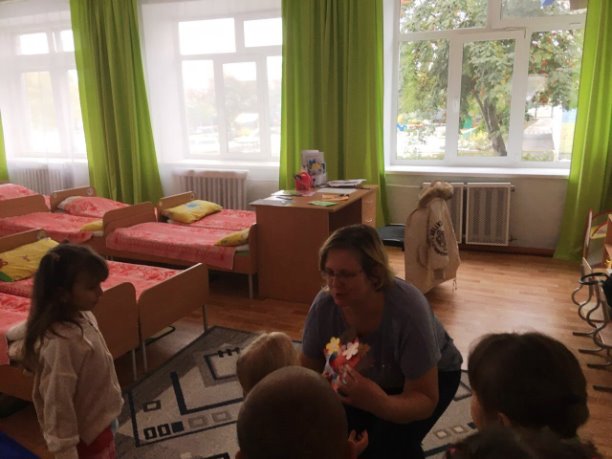 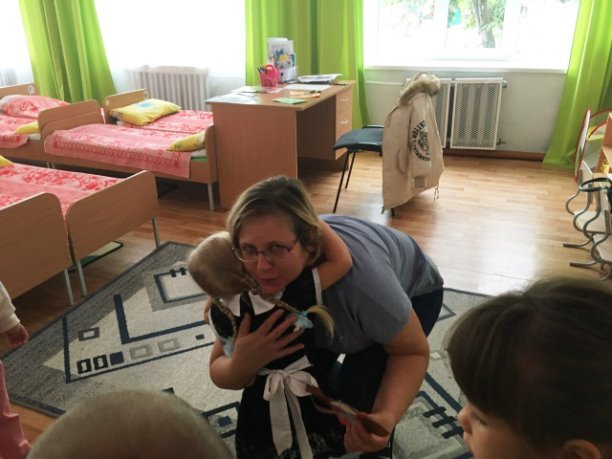 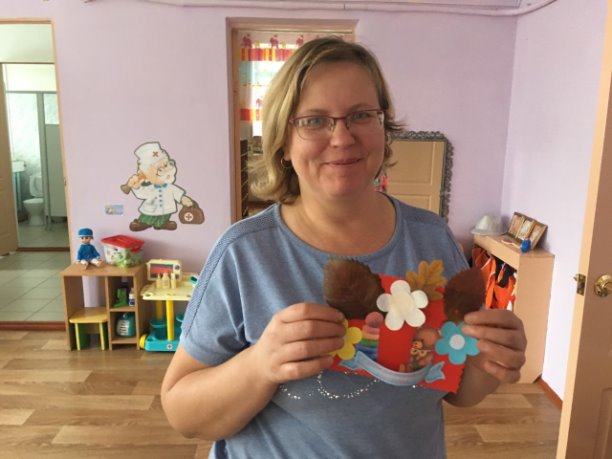 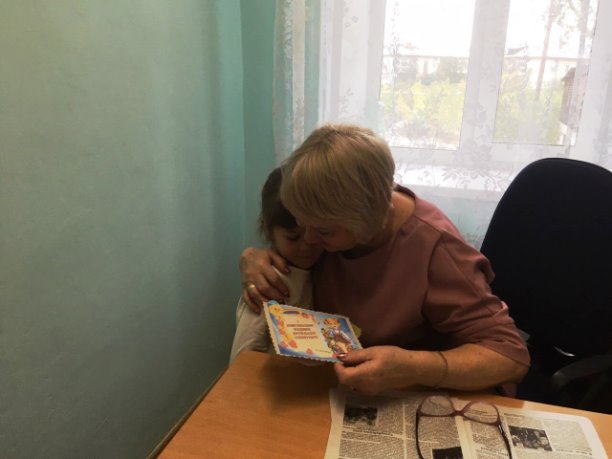 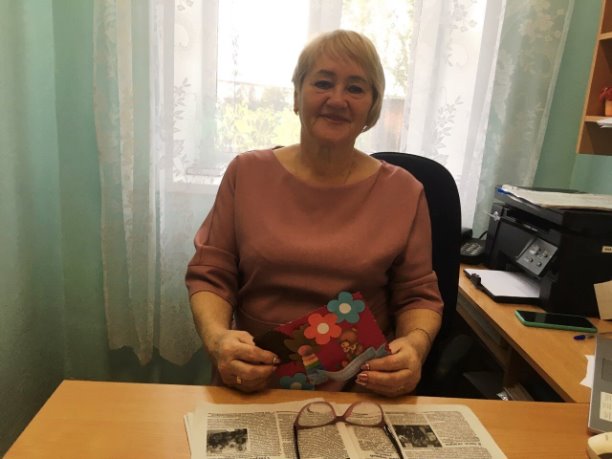 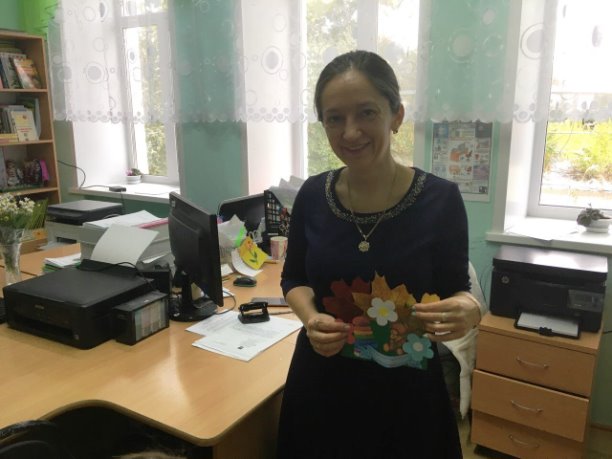 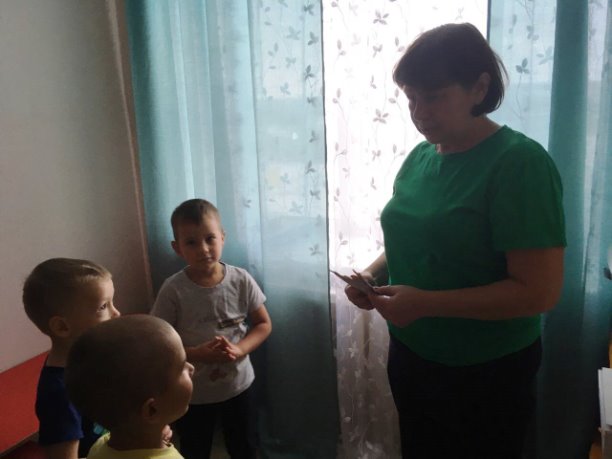 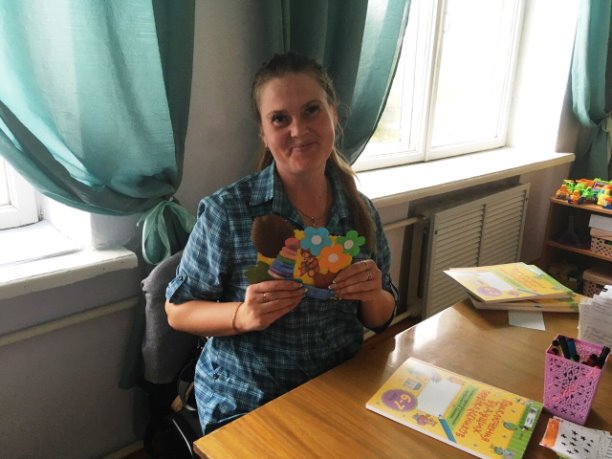 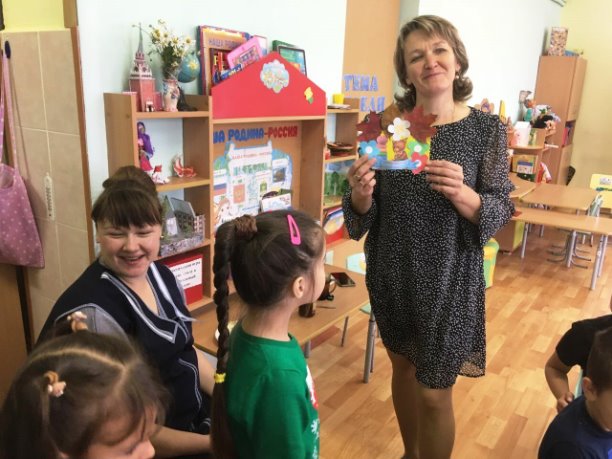 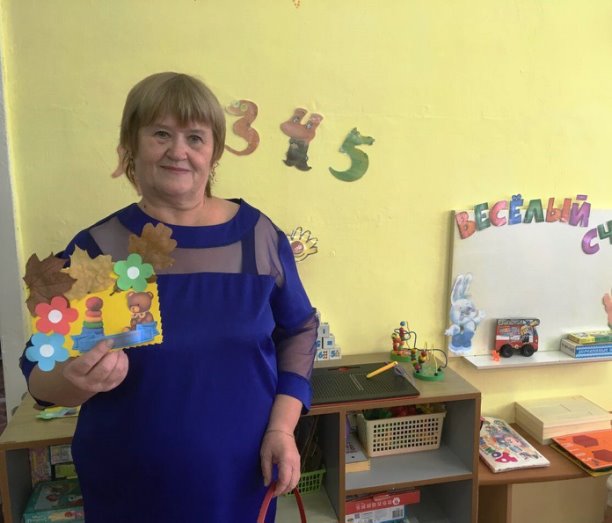 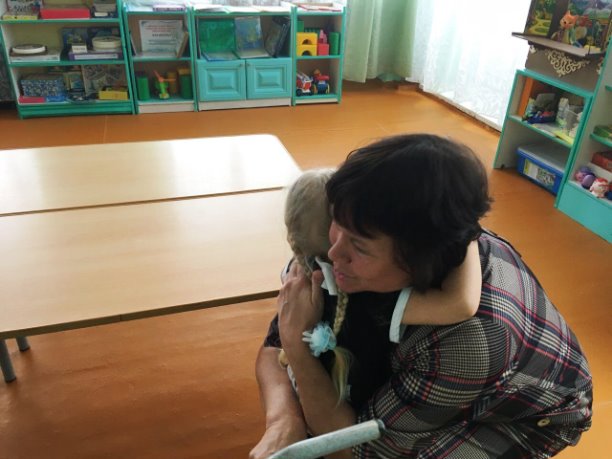 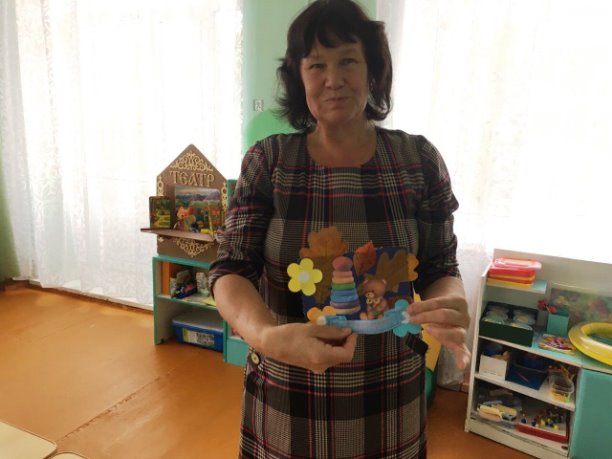 